Publicado en Madrid el 11/10/2019 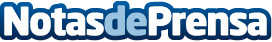 El 47,9% de los hogares monoparentales españoles en riesgo de exclusión o pobreza, según Fundación AdeccoUn año más, la Fundación Adecco ha realizado el Informe Monomarentalidad y Empleo, para sensibilizar y profundizar sobre la situación y los retos que viven los más de 1,5 millones de hogares encabezados por mujeres con responsabilidades no compartidas en EspañaDatos de contacto:Autor914115868Nota de prensa publicada en: https://www.notasdeprensa.es/el-479-de-los-hogares-monoparentales-espanoles_1 Categorias: Sociedad Recursos humanos http://www.notasdeprensa.es